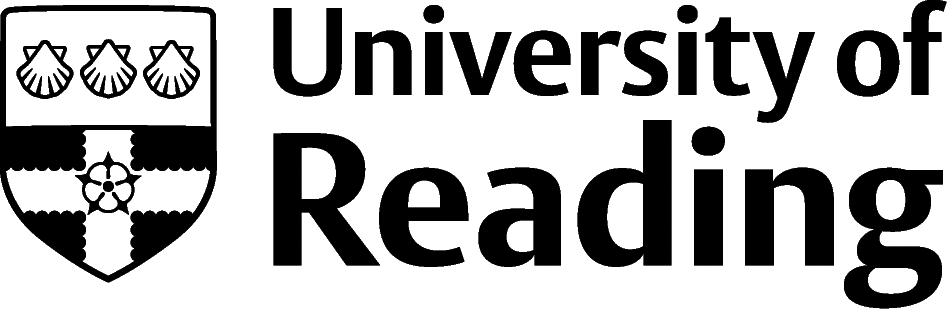 [Agenda Item Template]Title:	[title of the item]Committee: [name & date of meeting]Committee Sponsor: 	[committee member presenting the item]Author/s: [author/s of the document]Date: [date of the report]			
Action required from the committee: [actions requested from the committee, for instance: request of advise/guidance; approvals of recommendations; etc.]Report & summary recommendations: [brief description of the background, context and, rationale for the recommendations and how they address identified needs; detail of recommendations; indication of other benefits in addition to those addressing identified needs]Research & Innovation Strategy priorities addressed by the recommendations: [brief description of which strategic priorities the recommendations are aligned with and how they address them]Key Risks and mitigations: [high level risks of implementing the recommendations, initial risk level (H,M,L) and overview of mitigation plans]Implications for staff, including E&D considerations: [summary of how the recommendations affect staff – all or any specific groups - and what immediate steps are required to manage the impact – i.e. communication with relevant staff; communication with line managers/Heads of section; recruitment; etc. Please include potential implications, impacts, benefits or negative effects in relation to E&D considerations]Financial implications: [summary of any financial impact of the recommendations and immediate steps required to manage these – i.e. request of resource through internal funding schemes, applications for external funding; discussions with budget holders; etc.]Communications: [summary of how the recommendations will be communicated, to whom, when and by whom]Annexes: [any detailed report, analysis or other documentation providing background or evidence in support of the recommendations in the paper][Notes: the length of this document must not exceed 3 A4 pages. Any additional information can be provided through Annexes.]